PERSONAL INFORMATIONSUMMARY OF QUALIFICATIONFahreza is a System Engineer in Solution Delivery group of  PT Multipolar Technology Tbk in Indonesia. Fahrezarole at MLPT is to :To help Customer meet their requirements in servers (IT) areaTo do analysis / capacity planning in servers areaTo involve setting new p-Series infrastructure, resetting configuration, and migration to a new machine including verification of running application.To provide installing and upgrading operating system ( AIX ), Virtualization, Clustering.To involve  in installing and setting Vision Solutions application replication Double Take Recover Now for AIXTo Involve in setting new and upgrade storage area network ( DS Series and Storwize )To help solving customer problemWORKING EXPERIENCES / EMPLOYMENT HISTORY (start from current employment  to past –until after graduation)EDUCATION, CERTIFICATION / TRAINING, OTHER QUALIFICATIONS(list only those related to career aspiration, start from recent to past)Academic Qualifications (Education Institution, Study Program / Major, Year of Graduation)SMKN 3 Tangerang,major: Computer Engineering / Network Engineer, graduated in 2013Training(Training Title, Institution, Year of Training - up to the last 15 years)AN12G – PowerSystems for AIX II: AIX Implementation and Administration, Avnet Academy, 2016AN102G – Power 8 and AIX Enhancement Workshop, Avnet Academy, 2016Certification (Certification Title, Institution, Year of Certification)IBM Certified Sales Specialist -  Power Systems with POWER8 V1, 4 April 2016IBM Certified Specialist  - Power Systems with POWER8 Scaleout Technical Sales Skills V1, 7 Juni 2016IBM Certified Specialist - Enterprise Storage Technical Support V4, 15 Juni 2016IBM Certified Technical Sales Specialist - Power Systems with POWER8 Enterprise V1, 20 Juli 2016Skills SummaryOperating system : Unix , Linux, Windows,	Understanding of Administration Server ( Linux )DNS, DHCP, FTP, Proxy serverMicrosoft Office : MS Word, MS Excel, MS Power PointUnderstanding of computer design 2d ( Corel Draw, Photoshop, Adobe Illustrator )Language(excellent, fluent, moderate, passive, beginner) and other special abilitiesIndonesia, excellentEnglish, moderateRegards,15 Juni 2016Fahreza Adhika Putra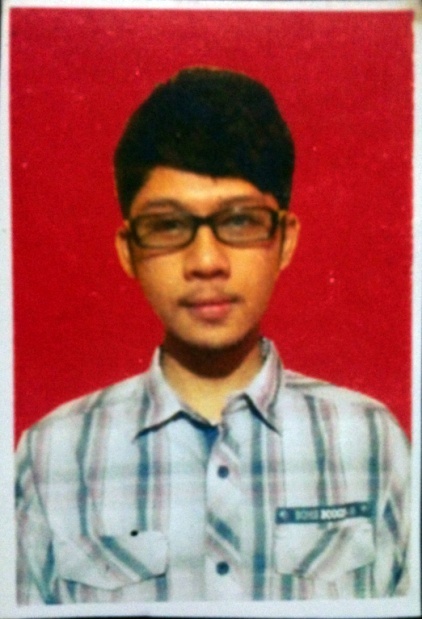 Full name :Fahreza Adhika PutraEmployee ID :400.0732Position :   System EngineerBirth date:   25 April 1995Address (as per ID Card):   Jl. Jenggala Raya no.13 Perumnas 3 Karawaci:   KecamatanKelapaDuaKelurahan BenconganContact Number :089658990795Email:    fahreza.putra@multipolar.comNo.Company & Position(Year – Year)Summary of Responsibility& Reports toAchievementsNumber of SubordinatesFinancial Responsibility